Χαλάνδρι, 19/10/2018 Αρ. Πρωτ. 591ΕΛΛΗΝΙΚΗ ΔΗΜΟΚΡΑΤΙΑΥΠΟΥΡΓΕΙΟ ΠΑΙΔΕΙΑΣ, ΕΡΕΥΝΑΣ ΚΑΙ ΘΡΗΣΚΕΥΜΑΤΩΝΠΕΡΙΦΕΡΕΙΑΚΗ ΔΙΕΥΘΥΝΣΗ ΠΡΩΤΟΒΑΘΜΙΑΣΚΑΙ ΔΕΥΤΕΡΟΒΑΘΜΙΑΣ ΕΚΠΑΙΔΕΥΣΗΣ ΑΤΤΙΚΗΣΔΙΕΥΘΥΝΣΗ ΔΕΥΤΕΡΟΒΑΘΜΙΑΣ ΕΚΠΑΙΔΕΥΣΗΣΒ΄ ΑΘΗΝΑΣ 4ο ΓΕΛ ΧαλανδρίουΕθνικής Αντιστάσεως 45 & Λευκάδος15231 ΧαλάνδριΤηλ. 210. 6724120Fax: 2106724129e-mail: mail@4lyk-chalandr.att.sch.gr ΘΕΜΑ: ΘΕΜΑ: «Πρόσκληση εκδήλωσης ενδιαφέροντος και κατάθεσης οικονομικής προσφοράς για την  πραγματοποίηση  εξαήμερης εκπαιδευτικής  εκδρομής της Γ΄ Λυκείου». Παρακαλούμε να μας στείλετε κλειστή προσφορά σε έντυπη  μορφή και όχι με email ή fax έως και την Δευτέρα  29/10/2018 και ώρα 12.00 για την διοργάνωση 6ημερης εκδρομής  των μαθητών της Γ ΄τάξης του  σχολείου μας στα ΧΑΝΙΑ σύμφωνα με τα προβλεπόμενα στην Υ.Α. 33120/ΓΔ4/2017 (ΦΕΚ 681/6-3-2017 , Τ.Β.) και σύμφωνα με τα ακόλουθα:●     Ημερομηνία εκδρομής: 08/12/2018 έως και 13/12/2018. Συγκεκριμένα: Αναχώρηση από Πειραιά  08/12/2018 (βράδυ) και άφιξη  09/12/2018  (πρωί) στα Χανιά Επιστροφή:  αναχώρηση 12/12/2018 (βράδυ) από  Ηράκλειο, άφιξη στον Πειραιά    13/12/2018 (πρωί)  Διανυκτερεύσεις στα Χανιά τρεις (03): (9,10,11 /12/2018)        Διανυκτερεύσεις στο πλοίο δύο(02): (08/12/2018 και 12/12/2018 )●   Αριθμός μαθητών: 55 ●    Συνοδοί καθηγητές: 04                          Επιπλέον η προσφορά πρέπει να περιλαμβάνει τα παρακάτω:Ακτοπλοϊκά εισιτήρια για την διαδρομή Πειραιά – Χανιά, Ηράκλειο  – Πειραιά και ποσοστό κάλυψης σε καμπίνες το 100% των εκδρομέων. Με την προσφορά θα αποσταλεί υποχρεωτικά βεβαίωση διαθεσιμότητας εισιτηρίων από την ακτοπλοϊκή εταιρεία. Το πρακτορείο που θα επιλεγεί θα πρέπει μετά την διαδικασία επιλογής να προσκομίσει στο σχολείο βεβαίωση ότι έχει προβεί σε κράτηση των εισιτηρίων από την ακτοπλοϊκή εταιρεία στο όνομα του σχολείου.Διαμονή σε ξενοδοχείο (3 διανυκτερεύσεις) κατηγορίας  5* στην ευρύτερη περιοχή των Χανίων (σε απόσταση, όχι μεγαλύτερη των 5 χιλιομέτρων). Δωμάτια κατά βάση τρίκλινα για τους μαθητές και μονόκλινα για τους καθηγητές. Με την προσφορά να αποσταλεί υποχρεωτικά το όνομα του ξενοδοχείου και να επισυναφθεί φωτογραφικό και άλλο πληροφοριακό υλικό.  Θα ερευνηθεί διαθεσιμότητα των δωματίων κατά την αξιολόγηση των προσφορών.  Σε πολύ μικρό χρονικό διάστημα (όχι μεγαλύτερο των τριών ημερών) από την υπογραφή της σύμβασης το τουριστικό γραφείο που θα επιλεγεί  θα πρέπει να προσκομίσει βεβαίωση κράτησης δωματίων στο ξενοδοχείο. Διαμονή μαθητών στον ίδιο όροφο σε περίπτωση που το ξενοδοχείο είναι πολυώροφο. (Σημείωση: η πρόταση θα αφορά ένα και μόνο ξενοδοχείο).Διατροφή: τρία  (03) πρωινά (αμερικάνικου τύπου)  και τρία (03) δείπνα όλα εντός του ξενοδοχείου σε πλούσιο και απεριόριστο μπουφέ.  Μεταφορικό μέσο: Τουριστικό λεωφορείο (πούλμαν) σύγχρονων προδιαγραφών, που να πληροί  τις προδιαγραφές ασφαλούς μετακίνησης των μαθητών (βάσει της κείμενης σχετικής νομοθεσίας), κλιματιζόμενο με έμπειρους  οδηγούς για τις παρακάτω μετακινήσεις:  α) μεταφορά  από το σχολείο στο  λιμάνι του Πειραιά κατά την αναχώρηση και αντίστροφα κατά την επιστροφή)    β) για τις μεταφορές και τις περιηγήσεις στην Κρήτη (περιήγηση πόλης Χανίων, τάφους Βενιζέλων, Ρέθυμνο, Ηράκλειο και  Ομαλός. Ξενάγηση από επίσημο ξεναγό στην παλιά πόλη των Χανίων και στα αναφερόμενα στο πρόγραμμα μουσεία και αρχαιολογικούς χώρους. Ασφάλιση αστικής και ταξιδιωτικής ευθύνης οργανωτή της εκδρομής.Ασφάλιση ιατροφαρμακευτικής περίθαλψης σε περίπτωση ατυχήματος ή ασθένειας. Παρουσία έμπειρου ιατρού κατά τη διάρκεια της παραμονής μας στο ξενοδοχείο. Αυτοκίνητο στη διάθεσή μας σε περίπτωση έκτακτης ανάγκης.Υπεύθυνος του πρακτορείου να συμμετέχει στην εκδρομή. Τρόπος πληρωμής: Την ημερομηνία υπογραφής της σύμβασης (ιδιωτικό συμφωνητικό) θα καταβληθεί ως προκαταβολή το 25% του συνολικού ποσού, το υπόλοιπο ποσό έως το 75% του συνολικού πόσου θα καταβληθεί πριν την αναχώρηση. Η τελευταία δόση του υπόλοιπου πόσου  25%  θα καταβληθεί αμέσως μετά την επιστροφή και σε συνάρτηση με την καλή εκτέλεση της εκδρομής, ως ποινική ρήτρα.Κατάθεση υπεύθυνης δήλωσης από το πρακτορείο ότι διαθέτει βεβαίωση συνδρομής των νόμιμων προϋποθέσεων λειτουργίας τουριστικού  γραφείου σε ισχύ. Κατάθεση προσφοράς στην οποία θα αναφέρεται η τιμή ανά μαθητή συμπεριλαμβανομένου του Φ.Π.Α Τελική τιμή οργανωμένου ταξιδιού συμπεριλαμβανομένου του Φ.Π.Α.Βεβαίωση για την ασφαλή μετακίνηση των μαθητών.Υπεύθυνη δήλωση ότι το τουριστικό γραφείο αποδέχεται αλλαγή, κατόπιν συμφωνίας, της προβλεπόμενης ημερομηνίας  πραγματοποίησης της εκδρομής καθώς και επιστροφής όλων των χρημάτων στην περίπτωση μη πραγματοποίησης της εκδρομής λόγω ανωτέρας βίας (π.χ. φυσικές καταστροφές, εκλογές, κ.λ.π.) ή μη έγκρισης της εκδρομής. Οι προσφορές που δεν θα έχουν τα απαραίτητα δικαιολογητικά θα αποκλειστούν.Όλες οι προσφορές θα ανοιχτούν και θα αξιολογηθούν από την αρμόδια επιτροπή του σχολείου, όπως προβλέπεται από τις κείμενες διατάξεις. Το ταξιδιωτικό γραφείο που θα επιλεγεί για τη διοργάνωση της εκδρομής θα ειδοποιηθεί τηλεφωνικά  αμέσως μετά τη σύνταξη του σχετικού πρακτικού.  Υποβολή ένστασης, από τους έχοντες έννομο συμφέρον, μπορεί να γίνει εντός τριών (3) ημερών από τη ανάρτηση του πρακτικού επιλογής στην ιστοσελίδα του Σχολείου.                      Άνοιγμα προσφορών Δευτέρα  29-10-2018  και ώρα 13.00.                                                                                                   H Δ/ντρια                                                                                                       Αγγελική Σταματούρου        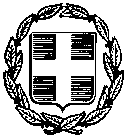 